GUIA DE AUTOAPRENDIZAJE Nº12 INGLÉSIIIº MEDIONombre_______________________________________ Curso:_______ Fecha: _______I.- WATCH THE FOLLOWING VIDEO AND USE YOUR NOTEBOOK WHEN YOU ARE TOLD TO. (CLICK ON THE IMAGE BELOW AND THE VIDEO WILL PLAY AUTOMATICALLY)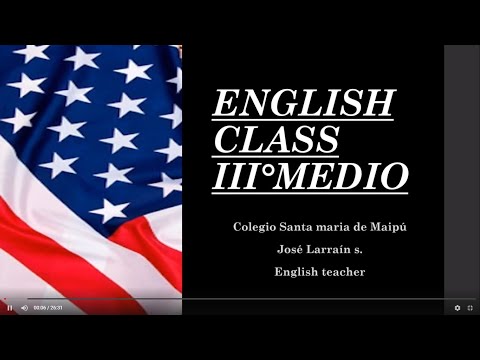 DON’T FORGET TO COMPLETE THE ACTIVITIES PROVIDED ON THE VIDEO ABOVE, USE YOUR NOTEBOOK TO KEEP RECORDS OF THEM. II.- COMPLETE THE FOLLOWING CHART WITH THE MISSING INFORMATIOMN FROM THE VIDEO ABOVE..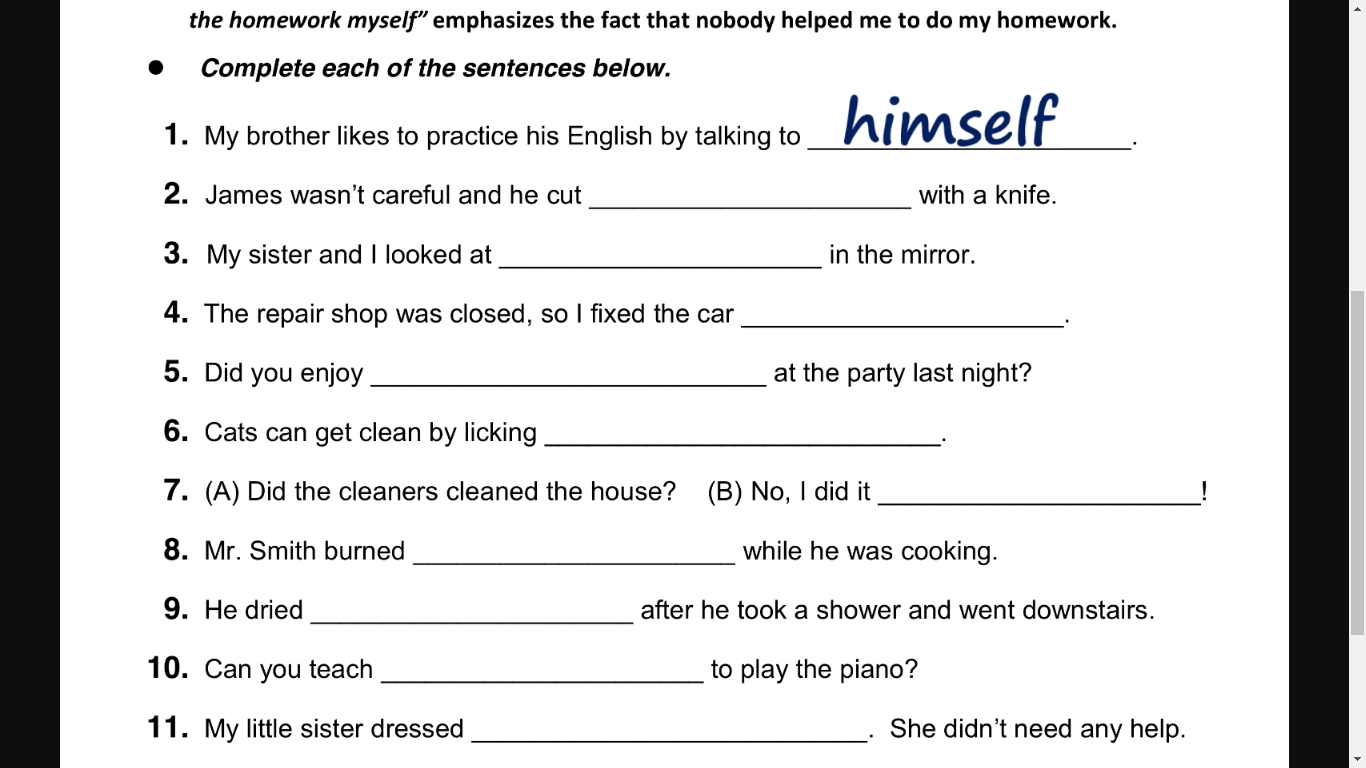 *note: you can find out the right answers in the link provided in the instructions.CONTACT INFO: ING.TERCEROMEDIO.SMM@GMAIL.COM